Título: Primeros pasos con ArduinoDefinición: Conocer la placa de desarrollo Arduino y Comenzar a programarlaEstandares 4.1.1. Analiza el funcionamiento de automatismos en diferentes dispositivos técnico 4.2.1. Representa y monta automatismos sencillos.  4.2.2 Utiliza elementos de control para resolver un problema real.  4.3.1. Desarrolla un programa para controlar un sistema automático o un robot que funcione de forma autónoma en función de la realimentación que recibe del entorno. Competencias claveRúbricas de evaluación. –Dificultades encontradas en la tarea. –Propuestas de mejora en el desarrollo de la tarea. -Valoración y utilidad de los aprendido -Actividad 1.1DescripciónBúsqueda de información.Busca información sobre la placa de desarrollo Arduino, para identificar sus partes y el uso de sus pinesCriterios de Evaluación Relacionados con la actividadCriterios de Evaluación Relacionados con la actividad4.1  Analizar sistemas automáticos y robóticos, describir sus componentes. Explicar su funcionamiento4.1  Analizar sistemas automáticos y robóticos, describir sus componentes. Explicar su funcionamientoTemporalizaciónTres sesiones.RecursosOrdenadores del aula TIC. Aula Taller de Tecnología.Contextos o escenariosCentro educativo y casa.MetodologíasSe trabajará de manera colaborativa, creando un documento TIC. Procesos CognitivosAnalítico, Deliberativo y Práctico.EjerciciosEjerciciosBuscar y seleccionar información sobre la placa Arduino UnoBuscar una imagen de la placa Arduino Uno como esta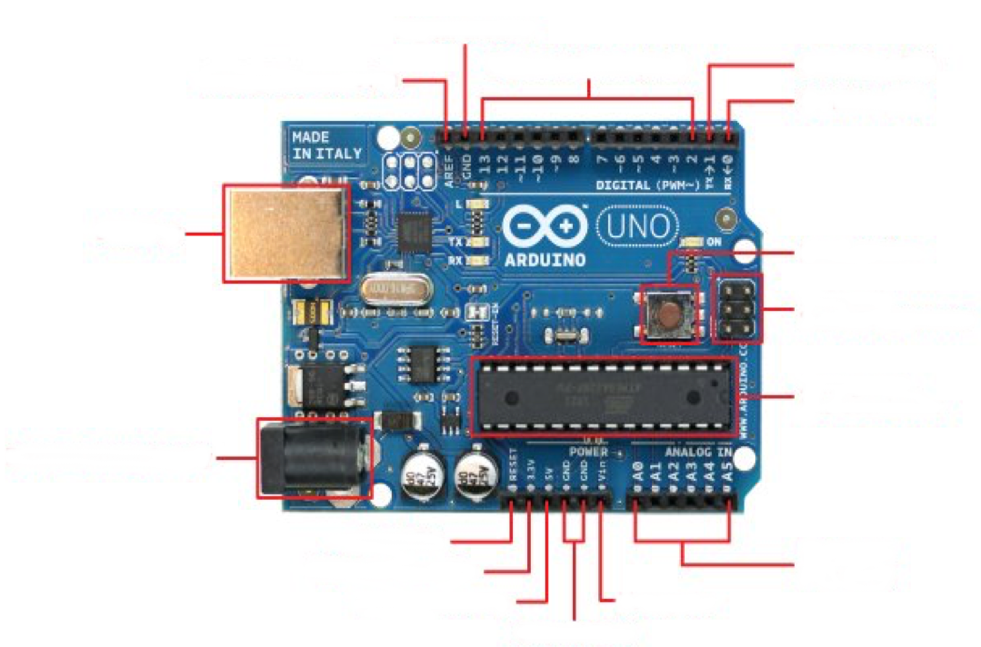 Identificar sobre la imagen las partes siguientes:Marca en el dibujo los pines analógicas de ArduinoMarca en el dibujo los pines digítales de ArduinoIndica por donde se comunica Arduino con el PCCuales son los  PWM y para que se usan.Qué significa GND y VCC márcalosQué valor pueden tomar los pines digitales en programación y en voltaje Cómo están marcados en la placa las entradas analógicas Cuáles serian las salidas analogías.Cómo se resetea Arduino, márcalo en el dibujo/Reset buttnSeñala en el dibujo la clavija de alimentación/External power supply.Señala en el dibujo el microcontrolador ATmega328Completa el dibujo. Puedes consultar en internet.Buscar y seleccionar información sobre la placa Arduino UnoBuscar una imagen de la placa Arduino Uno como estaIdentificar sobre la imagen las partes siguientes:Marca en el dibujo los pines analógicas de ArduinoMarca en el dibujo los pines digítales de ArduinoIndica por donde se comunica Arduino con el PCCuales son los  PWM y para que se usan.Qué significa GND y VCC márcalosQué valor pueden tomar los pines digitales en programación y en voltaje Cómo están marcados en la placa las entradas analógicas Cuáles serian las salidas analogías.Cómo se resetea Arduino, márcalo en el dibujo/Reset buttnSeñala en el dibujo la clavija de alimentación/External power supply.Señala en el dibujo el microcontrolador ATmega328Completa el dibujo. Puedes consultar en internet.Atención a la diversidadAtención a la diversidadBusca en internet información del uso de cada una de las partes de la placaPide ayuda a los componentes de tu grupo o al profesor para identificar las partes de la placa.Como ampliación puedes investigar sobre el uso de los pines analógicos, pines digitales. Busca información sobre como funcionan los pines PWMBusca en internet información del uso de cada una de las partes de la placaPide ayuda a los componentes de tu grupo o al profesor para identificar las partes de la placa.Como ampliación puedes investigar sobre el uso de los pines analógicos, pines digitales. Busca información sobre como funcionan los pines PWMTécnicas o Instrumentos de evaluación.Observación:➢ Escala de observación sobre el trabajo colaborativo, puntualidad y destreza en la realización del trabajo en claseRevisión de tareas:➢ RúbricaTécnicas o Instrumentos de evaluación.Observación:➢ Escala de observación sobre el trabajo colaborativo, puntualidad y destreza en la realización del trabajo en claseRevisión de tareas:➢ RúbricaActividad 1.2DescripciónPrimeros pasos en la programación de ArduinoIdentificar las partes de la programación y los primeros comandos para programarCriterios de Evaluación Relacionados con la actividadCriterios de Evaluación Relacionados con la actividad4.2 Montar automatismos sencillos. Diseñar, proyectar y construir el prototipo de un robot o sistema de control que resuelva un problema tecnológico, cumpliendo con unas condiciones iniciales.4.3 Desarrollar un programa para controlar un sistema automático o un robot y su funcionamiento de forma autónoma.4.2 Montar automatismos sencillos. Diseñar, proyectar y construir el prototipo de un robot o sistema de control que resuelva un problema tecnológico, cumpliendo con unas condiciones iniciales.4.3 Desarrollar un programa para controlar un sistema automático o un robot y su funcionamiento de forma autónoma.TemporalizaciónCuatro sesiones.RecursosEquipos informáticos y proyector del aula TIC. Contextos o escenariosAula TIC y Taller de Tecnología.MetodologíasTrabajo colaborativo en la creación de la ficha de trabajo en un documento de textoProcesos CognitivosCreativo, Deliberativo, crítico y PrácticoEjerciciosEjerciciosIdentifica la parte de configuración, y el programa bucle de funcionamiento, marcándolos en el dibujo. Marcándolas en el dibujo.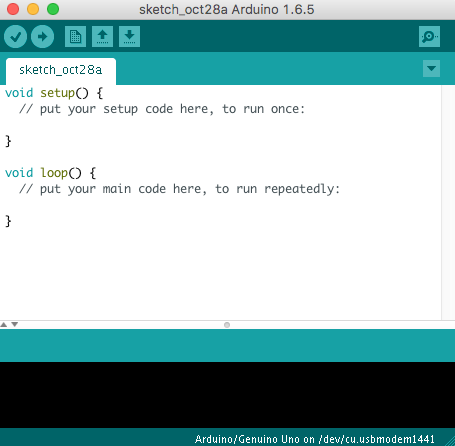 Explica que se hace en cada una de esas partesComo se pueden hacer párrafos de texto y líneas de texto de forma que nos aclare lo que estamos haciendo y sean ignoradas por el programa a la hora de ejecutarlo. Pon un ejemplo de párrafo y otro de línea de comentarios.En el siguiente programa para el funcionamiento de un semáforo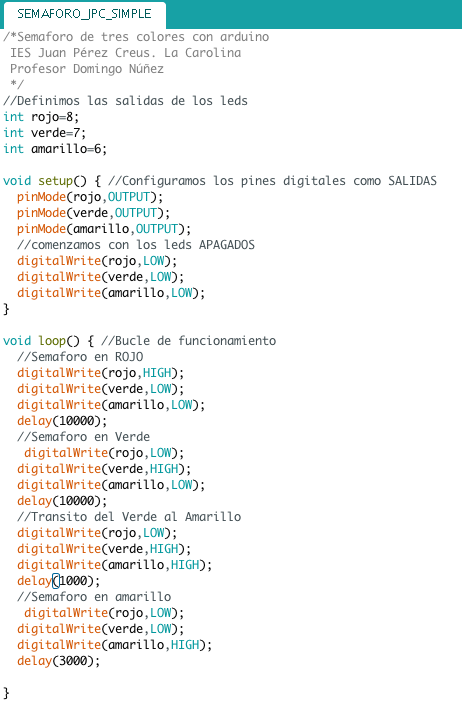 Qué significa:Output.Low.High.delay.digitalWrite.pinMode.¿En qué pines situamos cada led de color del semáforo?.¿Los pines de conexión son de entrada o de salida?.¿Los pines de conexión son analógicos o digitales?.¿Qué significa delay(1000)?Identifica la parte de configuración, y el programa bucle de funcionamiento, marcándolos en el dibujo. Marcándolas en el dibujo.Explica que se hace en cada una de esas partesComo se pueden hacer párrafos de texto y líneas de texto de forma que nos aclare lo que estamos haciendo y sean ignoradas por el programa a la hora de ejecutarlo. Pon un ejemplo de párrafo y otro de línea de comentarios.En el siguiente programa para el funcionamiento de un semáforoQué significa:Output.Low.High.delay.digitalWrite.pinMode.¿En qué pines situamos cada led de color del semáforo?.¿Los pines de conexión son de entrada o de salida?.¿Los pines de conexión son analógicos o digitales?.¿Qué significa delay(1000)?Atención a la diversidadAtención a la diversidadBusca en internet información sobre el lenguaje de programación de ArduinoPide ayuda a los componentes de tu grupo o al profesor para identificar las partes de la programaciónComo ampliación puedes investigar sobre el uso programación por bloquesBusca en internet información sobre el lenguaje de programación de ArduinoPide ayuda a los componentes de tu grupo o al profesor para identificar las partes de la programaciónComo ampliación puedes investigar sobre el uso programación por bloquesTécnicas o Instrumentos de evaluación.Observación:➢ Escala de observación sobre el trabajo colaborativo, puntualidad y destreza en la realización del trabajo en claseRevisión de tareas:➢ RúbricaTécnicas o Instrumentos de evaluación.Observación:➢ Escala de observación sobre el trabajo colaborativo, puntualidad y destreza en la realización del trabajo en claseRevisión de tareas:➢ RúbricaCompetencia en comunicación lingüística (CCL) Competencia Matemática y Competencias básicas en Ciencia y Tecnología (CMCT)Competencia Digital (CD)Competencia para Aprender a aprender (CPAA)Sentido de la iniciativa y Espíritu emprendedor (SIE)Conciencia y Expresiones Culturales (CEC)Competencias Sociales y Cívicas (CSC)Rúbrica TECNOLOGÍARúbrica TECNOLOGÍARúbrica TECNOLOGÍARúbrica TECNOLOGÍARúbrica TECNOLOGÍARúbrica TECNOLOGÍARúbrica TECNOLOGÍARúbrica TECNOLOGÍARúbrica TECNOLOGÍAEANo realizado (0)¿Estás o no estás? (1)¡Ponte Las pilas! (2)Lo puedes hacer mejor (3)Vas por buen camino (4)¡Eres un crack! (5)TT4.1No realiza las actividades.No identifica Identifica con erroresIdentifica con algún erroridentifica bienIdentifica bien y amplia información20 %20 %4.1No realiza las actividades.No identifica Identifica con erroresIdentifica con algún erroridentifica bienIdentifica bien y amplia información4.2.1No realiza las actividades.No conoce la utilidad de las partes de la placaConoce la utilidad de alguna de las partes de la placaConoce la utilidad del 50% de las partes de la placaConoce la utilidad de casi las partes de la placaConoce la utilidad de todas las partes de la placa10 %10 %4.2.1No realiza las actividades.No conoce la utilidad de las partes de la placaConoce la utilidad de alguna de las partes de la placaConoce la utilidad del 50% de las partes de la placaConoce la utilidad de casi las partes de la placaConoce la utilidad de todas las partes de la placa4.2.2No realiza las actividades.No conoce los dispositivos que se conectan a los distintos puertosConoce algún  dispositivo que se conecta a alguna de alguna de las partes de la placaConoce el 50% de los dispositivos que se conecta a alguna de alguna de las partes de la placaConoce casi todos  los dispositivos que se conecta a alguna de alguna de las partes de la placaConoce todos los dispositivos que se conecta a alguna de alguna de las partes de la placa10 %10 %4.2.2No realiza las actividades.No conoce los dispositivos que se conectan a los distintos puertosConoce algún  dispositivo que se conecta a alguna de alguna de las partes de la placaConoce el 50% de los dispositivos que se conecta a alguna de alguna de las partes de la placaConoce casi todos  los dispositivos que se conecta a alguna de alguna de las partes de la placaConoce todos los dispositivos que se conecta a alguna de alguna de las partes de la placaRúbrica TECNOLOGÍARúbrica TECNOLOGÍARúbrica TECNOLOGÍARúbrica TECNOLOGÍARúbrica TECNOLOGÍARúbrica TECNOLOGÍARúbrica TECNOLOGÍARúbrica TECNOLOGÍAEANo realizado (0)¿Estás o no estás? (1)¡Ponte Las pilas! (2)Lo puedes hacer mejor (3)Vas por buen camino (4)¡Eres un crack! (5)TTT4.3.1No realiza las actividades.No reconoce las distintas partes del programa.Reconoce alguna delas partes del programaReconoce  casitodas las partes del programa y sabe introducir comentarios en línea pero no en párrafoReconoce todas las partes del programa y sabe introducir comentarios tanto en línea como en párrafoReconoce todas las partes del programa. Lo que se pone en cada una de ellas y sabe introducir comentarios tanto en línea como en párrafo10 %10 %10 %4.3.1No realiza las actividades.No reconoce las distintas partes del programa.Reconoce alguna delas partes del programaReconoce  casitodas las partes del programa y sabe introducir comentarios en línea pero no en párrafoReconoce todas las partes del programa y sabe introducir comentarios tanto en línea como en párrafoReconoce todas las partes del programa. Lo que se pone en cada una de ellas y sabe introducir comentarios tanto en línea como en párrafo4.3.2No realiza las actividades.No sabe realizar un programa sencilloTiene algunas nociones de cómo realizar un programa sencilloRealiza un programa sencillo con errosRealiza un programa sencillo con algún pequeño errorRealiza un programa sencillo sin algúnerror 30%60%60%4.3.2No realiza las actividades.No sabe realizar un programa sencilloTiene algunas nociones de cómo realizar un programa sencilloRealiza un programa sencillo con errosRealiza un programa sencillo con algún pequeño errorRealiza un programa sencillo sin algúnerror 4.3.2No realiza las actividades.No sabe los comandos Conoce algunos comandosConece los comandos pero no los aplica del todo bienConoce los comandos y los aplica casi bienConoce los comandos y los aplica correctamente10%20%20%4.3.2No realiza las actividades.No sabe los comandos Conoce algunos comandosConece los comandos pero no los aplica del todo bienConoce los comandos y los aplica casi bienConoce los comandos y los aplica correctamente4.3.2No realiza las actividades.No explica el funcionamiento del programaExplica algo del funcionamiento del programaExplica el funcionamiento del programa con algunos erroresExplica el funcionamiento del programa casi sin erroresExplica el funcionamiento del programa perfectamente y sin errores10%20%20%4.3.2No realiza las actividades.No explica el funcionamiento del programaExplica algo del funcionamiento del programaExplica el funcionamiento del programa con algunos erroresExplica el funcionamiento del programa casi sin erroresExplica el funcionamiento del programa perfectamente y sin errores